GEOGRAFIA, Kl. 7-8Temat: Handel 				28.V.2020Definicja handlu:Handel – polega na sprzedaży, czyli na wymianie dóbr i usług na pieniądze, bądź na inne towary lub usługi (handel wymienny)  w celu osiągnięcia zysku.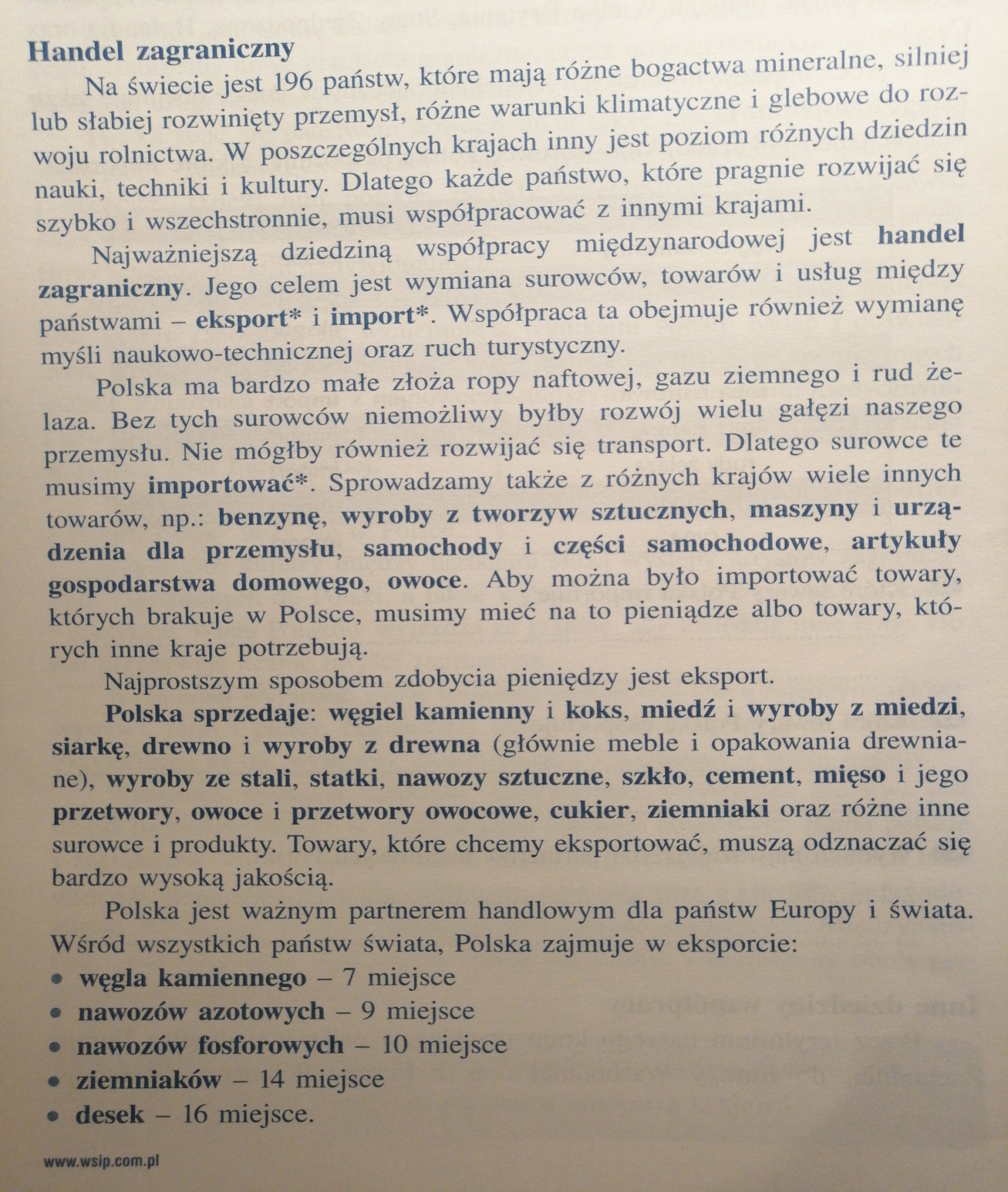 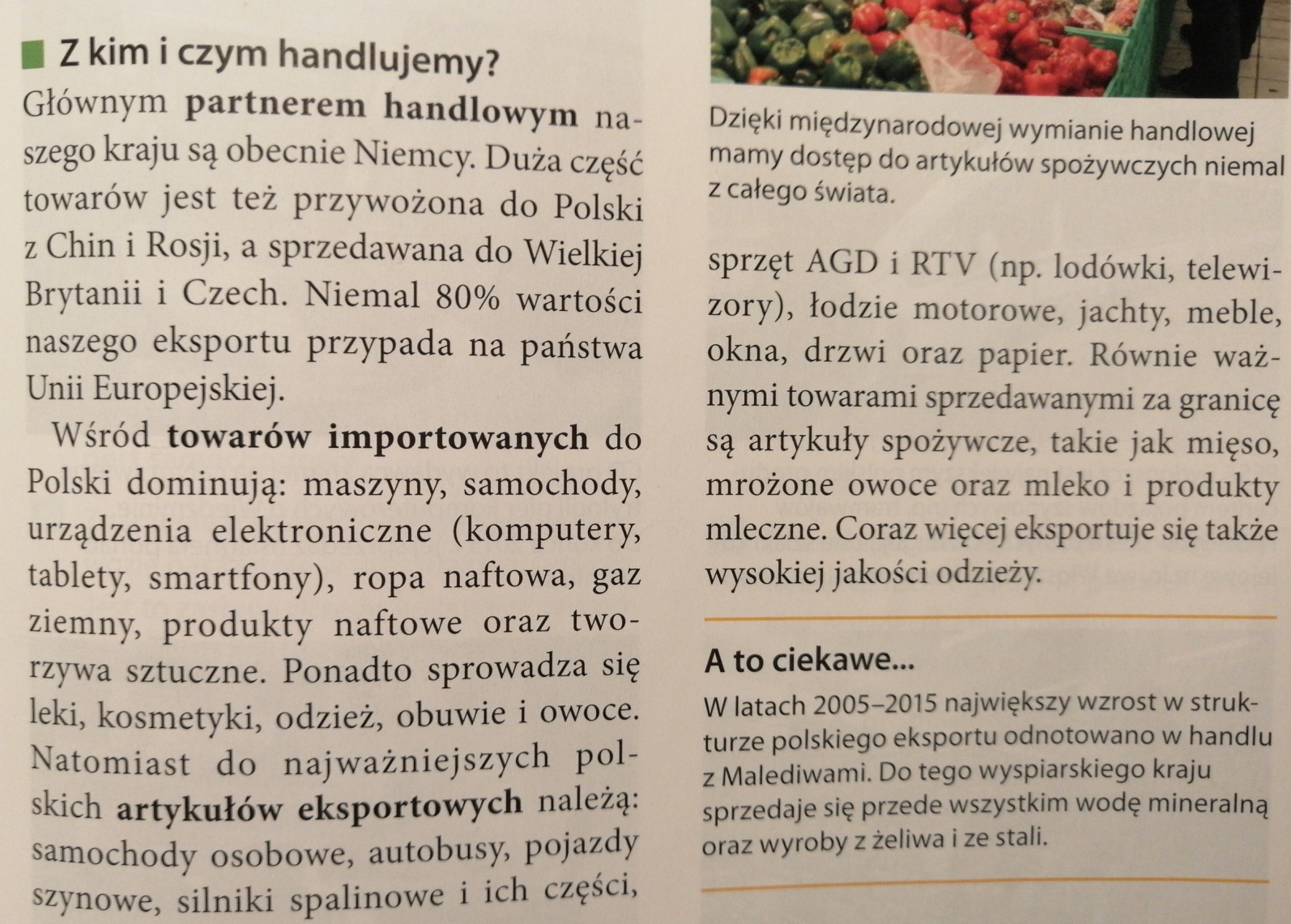 Notatka – przepisz do zeszytu proszę Temat: Handel 				28.V.2020Handel – polega na sprzedaży, czyli na wymianie dóbr i usług na pieniądze, bądź na inne towary lub usługi (handel wymienny)  w celu osiągnięcia zysku.Eksport jest wtedy gdy my coś sprzedajemy a import gdy kupujemy – jako państwo.Polska eksportuje /czyli sprzedaje/ : samochody, autobusy, pojazdy szynowe, sprzęt AGD i RTV /lodówki, pralki, telewizory/, produkty z drewna, artykuły spożywcze,a importuje /czyli kupuje/: maszyny, urządzenia elektroniczne, ropę i gaz, kosmetyki. Odzież, obuwie, owoce.Handlujemy głównie z Niemcami, Chinami i Rosją.